		Aprob,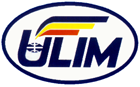                                                                                                            Prorector SAPS,	Alexandr CAUIA_______________  «__»   _____ 2022Facultatea: informatică, Inginerie și DesignCatedra: DESIGNProgramul de studii: Tehnologii moderne în design interior                                      (forma de studii cu frecvență)o r a rSESIUNEA DE VARĂ ANUL ACADEMIC 2021-2022 ANUL II                                                                                                 I-DI-1101-11 (DI-24 rom)Decanul FacultațiiAlexandr GRECUZiua/DataDisciplinaProfesoriiOraAulaLuni23.05.22Istoria designului, mob. și a ornam.                                             (oral)Malcoci V., dr., conf.univ.Balan P., MA, conf.univ.                     11.00810       Joi26.05.22Studiul formei (2) (oral)Balan P., MA, conf.univ.   Mercic I., lector univ.                          11.00807Marți31.05.22Proiectarea asistată de calculator (2) (oral)Scutaru T., lector univ.Taburța R., conf. univ.11.00804Vineri03.06.22Finisaje și tehnologia finisajelor                                                    (oral)Jitari V., dr., lector univ. Bîzgu T., lector univ.     11.00810Luni   06.06.22Lumina și culoare (oral)                                                                                                     Malcoci V., dr., conf.univ.                  Mercic I., lector univ.11.00810Joi09.06.22Atelier Design Interior (2)                                                               (oral)Taburța R., conf. univ.Scutaru T., lector univ.13.00804